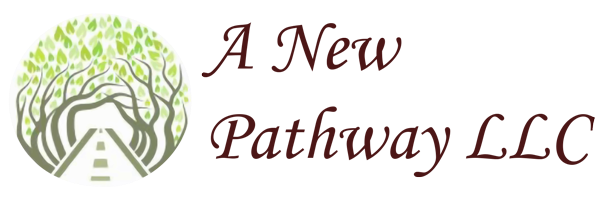               		  1935 J. N. Pease Place NC, 28262 Suite 102                                                       Phone: 980-771-2792   Fax: 980-422-0336 admin@anewpathwayll.com                                    RETURN COMPLETED REFERRAL REQUEST FORM TO admin@anewpathwayllc.com                                    RETURN COMPLETED REFERRAL REQUEST FORM TO admin@anewpathwayllc.com                                    RETURN COMPLETED REFERRAL REQUEST FORM TO admin@anewpathwayllc.com                                    RETURN COMPLETED REFERRAL REQUEST FORM TO admin@anewpathwayllc.com                                    RETURN COMPLETED REFERRAL REQUEST FORM TO admin@anewpathwayllc.com                                    RETURN COMPLETED REFERRAL REQUEST FORM TO admin@anewpathwayllc.com                                    RETURN COMPLETED REFERRAL REQUEST FORM TO admin@anewpathwayllc.com                                    RETURN COMPLETED REFERRAL REQUEST FORM TO admin@anewpathwayllc.comATTENTIONFAXPHONEEMAILFORM COMPLETED BYFORM COMPLETED BYPHONEDATEREFERRED BYREFERRED BYREFERRED BYREFERRED BYREFERRING MDPHONESPECIALTYFAXMD SIGNATUREEMAILPCP if differentPCP PHONEPATIENT INFORMATIONPATIENT INFORMATIONPATIENT INFORMATIONPATIENT INFORMATIONPATIENT INFORMATIONLAST NAMEFIRST NAME AND MIDATE OF BIRTHFEMALE / MALEINTERPRETER REQUIRED?LANGUAGE REQUIREDGUARDIAN NAMEGUARDIAN RELATIONSHIPPATIENT’S ADDRESSCELL PHONEPATIENT’S ADDRESSHOME PHONEPATIENT’S ADDRESSWORK PHONEPATIENT’S ADDRESSEMAILREFERRAL DIAGNOSISICD-9SERVICE REQUESTEDSERVICE REQUESTEDSERVICE REQUESTEDSERVICE REQUESTEDSERVICE REQUESTEDSERVICE REQUESTEDSERVICE REQUESTEDREASON FOR REFERRALPATIENT AWARE OF REASON FOR REFERRAL? IF NOT, PLEASE EXPLAIN. PATIENT AWARE OF REASON FOR REFERRAL? IF NOT, PLEASE EXPLAIN. PATIENT AWARE OF REASON FOR REFERRAL? IF NOT, PLEASE EXPLAIN. PATIENT AWARE OF REASON FOR REFERRAL? IF NOT, PLEASE EXPLAIN. SERVICE / SPECIALTY REQUESTEDSERVICE / SPECIALTY REQUESTEDPHYSICIAN REQUESTEDPHYSICIAN REQUESTEDTYPE OF SERVICE REQUESTEDTYPE OF SERVICE REQUESTEDCONSULTATIONTRANSFER OF CARE new patient evaluation / managementTRANSFER OF CARE new patient evaluation / managementADDITIONAL COMMENTSINSURANCE INFORMATIONINSURANCE INFORMATIONINSURANCE INFORMATIONINSURANCE INFORMATIONINSURANCE INFORMATIONINSURANCE INFORMATIONINSURANCE INFORMATIONINSURANCE INFORMATIONINSURANCE INFORMATIONINSURANCE INFORMATIONINSURANCE INFORMATIONINSURANCE INFORMATIONINSURANCE INFORMATIONINSURANCE INFORMATIONINSURANCE INFORMATIONINSURANCE INFORMATIONINSURANCE INFORMATIONINSURANCE INFORMATIONINSURANCE INFORMATIONINSURANCE INFORMATIONINSURANCE INFORMATIONAUTHORIZATION REQUIRED?AUTHORIZATION REQUIRED?AUTHORIZATION REQUIRED?AUTHORIZATION REQUIRED?AUTHORIZATION REQUIRED?YESNOAUTH #AUTH ## OF VISITS# OF VISITSAUTH EXP. DATEAUTH EXP. DATEAUTH EXP. DATEPPOHMOOTHEROTHERINSURANCE PLANINSURANCE PLANINSURANCE PLANINSURANCE IDINSURANCE IDINSURANCE IDMEDICAL GROUPMEDICAL GROUPMEDICAL GROUPPHONE #PHONE #INSURANCE HOLDER’S NAMEINSURANCE HOLDER’S NAMEINSURANCE HOLDER’S NAMEINSURANCE HOLDER’S NAMEINSURANCE HOLDER’S NAMEINSURANCE HOLDER’S NAMERELATIONSHIP TO PATIENTRELATIONSHIP TO PATIENTRELATIONSHIP TO PATIENTDOB